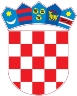 REPUBLIKA HRVATSKAKrapinsko-zagorska županijaUpravni odjel za prostorno uređenje, gradnju i zaštitu okolišaZlatar KLASA: UP/I-361-03/19-01/000065URBROJ: 2140/01-08/6-19-0006Zlatar, 13.03.2019.Predmet:  	Javni poziv za uvid u spis predmetaOSNOVNA ŠKOLA " Vladimir Nazor" Budinščina, HR-49284 Budinščina, Budinščina 18c - dostavlja se Pozivamo Vas na uvid u spis predmeta u postupku izdavanja građevinske dozvole zarekonstrukciju građevine javne i društvene namjene (osnovnoškolska ustanova), 2. skupine - spoj dvorane PŠ Hrašćina sa školom (u nivou suterena-podruma škole), rekonstrukcija zgrade PŠ Hrašćina-stubište i dizalo za spoj škole i dvorane, prespajanje unutarnjih instalacija dvorane i škole, rekonstrukcija svih instalacija u dijelu škole koji se rekonstruira, rekonstrukcija-izmještanje dijela vanjske mješovite kanalizacije školena postojećoj građevnoj čestici 1705/4 k.o. Hrašćinski Kraljevec (Hrašćina).Uvid u spis predmeta može se izvršiti dana  19.03.2019 u 09:00 sati, na lokaciji – Zlatar, Park hrvatske mladeži 2, drugi kat/62. Pozivu se može odazvati stranka osobno ili putem svoga opunomoćenika, a na uvid treba donjeti dokaz o svojstvu stranke u postupku. Građevinska dozvola može se izdati i ako se stranka ne odazove ovom pozivu.Stranka koja se odazove pozivu nadležnoga upravnog tijela za uvid, dužna je dokazati da ima svojstvo stranke.VIŠA REFERENTICA ZA PROSTORNO UREĐENJE I GRADNJUMilena Tkalčević, ing.građ. DOSTAVITI:Oglasna ploča upravog tijelaMrežna stranicaNa katastarskoj čestici za koju se izdaje aktU spis, ovdje